
COUNCIL OF THE ISLES OF SCILLY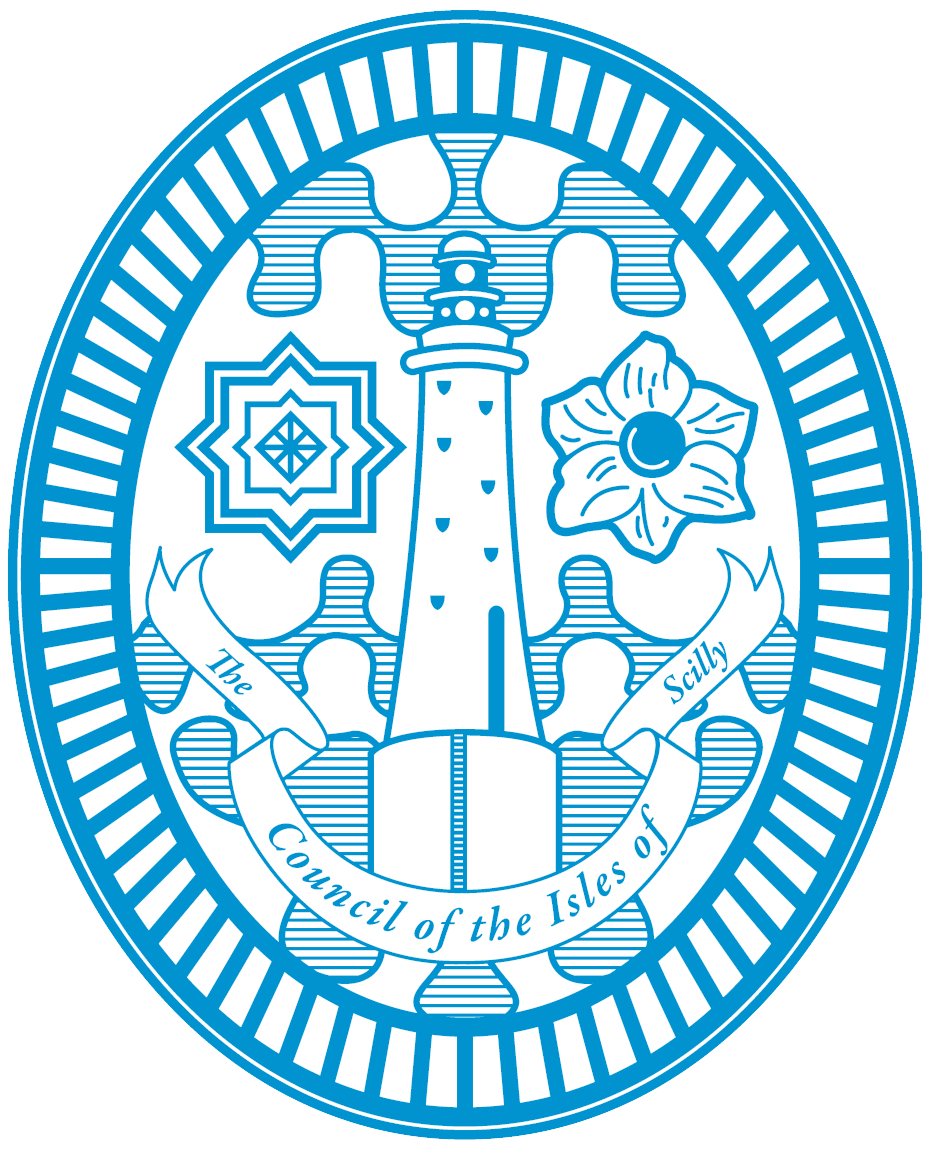 Adaptive Scilly: Early Engagement NotificationThe Council of the Isles of Scilly, in partnership with the Environment Agency and ERDF are planning to deliver a range of coastal defence installations to Poth Hellick, Porth Loo, and Porth Mellon.To assist in the development of the tender specification, we would like to engage with potential contractors regarding the range of options for program delivery.Please review the questions below and submit your responses to procurement@scilly.gov.uk by 24th March 2021We intend to hold a series of Teams meetings with prospective contractors to discuss your response to these questions on 25th and 26th March 2021.Proposed procurement timeline:1 April 2021 – notification of the tender opportunity via ContractsFinder and the Council’s website4 May 2021 – closing date for receipt of tender applications18 June 2021 – contract is let1 September 2021 – first materials arrive on Isles of Scilly13 September 2021 – first works commence9 May 2022 – practical completion of all works under the Main Contract[NB 16 August 2022 – current practical completion date for all ‘off-island’ works]Questions for consultation responseThe works listed for the Main Contract focus on coastal civil works on the island of St Mary’s. In addition, coastal civil works are proposed on the islands of St Agnes, St Martin’s and Bryher. Would potential tenderers prefer to include these ‘off-islands’ in one contract with the St Mary’s works, or have the contracting split into several contracts?If the answer to question 1) is (ii) several contracts:would potential tenderers prefer to have one contract per island? all ‘off-islands’ works lumped into one contract, with a second contract for St Mary’s works?Most work on ‘off-islands’ is currently scheduled to occur simultaneously with works on St Mary’s. The ‘off-islands’ works could be scheduled to be sequential with the St Mary’s works (note – a time constraint exists of the Council of the Isles of Scilly obtaining Planning Permission for the ‘off-islands’ works, which is unlikely to be available before the end of September 2021). Would potential tenderers prefer the ‘off-islands’ works:simultaneously or sequentially to the St Mary’s works? [Note, this choice assumes that either the works could be lumped into one contract or a tenderer is successful in bidding for multiple island works contracts.]Undertaking the works that form the Main Contract will require suitable rock and sand/gravel materials to be supplied to the Isles of Scilly, including to St Mary’s and the ‘off-islands’. The Council also wishes to establish a reserve stock of materials suitable for replenishing works on St Agnes and Bryher that have, in future, been affected by storm erosion. This might include ‘topping up’ sand dunes or replacing rock armour that has been lost. At present the Council proposes to procure:one single contract for supply and maintenance of this reserve stock, including reserving local plant (e.g. digger) capacity to replenish works when they are damaged. an alternative approach could be to include this replenishment material supply within the Main Contract and to procure instead:a contract for maintenance of the stock and for local plant capacity to replenish damaged works. Which approach would potential tenderers prefer to bid for – (a) or (b)?Additional notes to potential tenderersTo help the Council understand the constraints and assumptions that have guided your choices please provide explanations for your responses. If you could tender for either choice in each situation, please let us know too. Finally, if you think there might be an alternative method of dividing the proposed works, please describe that method.We look forward to hearing from you.